Payment can be made vide Cheque / Bank Transfer. Kindly fill up the form and send it to sohini_talashsociety@yahoo.co.in.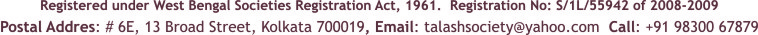 Donation AmountDonation AmountDonation AmountDonation AmountDonation AmountDonation AmountINRINRINRInstitutional DonationInstitutional DonationInstitutional DonationInstitutional DonationInstitutional DonationInstitutional DonationInstitutional DonationContribution towards education or livelihood training of young girlsContribution towards education or livelihood training of young girlsContribution towards education or livelihood training of young girlsContribution towards education or livelihood training of young girlsContribution towards education or livelihood training of young girlsContribution towards education or livelihood training of young girlsContribution towards education or livelihood training of young girlsAssistance towards paying monthly stipend to Peer Leaders working at the grassrootsAssistance towards paying monthly stipend to Peer Leaders working at the grassrootsAssistance towards paying monthly stipend to Peer Leaders working at the grassrootsAssistance towards paying monthly stipend to Peer Leaders working at the grassrootsAssistance towards paying monthly stipend to Peer Leaders working at the grassrootsAssistance towards paying monthly stipend to Peer Leaders working at the grassrootsAssistance towards paying monthly stipend to Peer Leaders working at the grassrootsHelping us to purchase training equipment/educational materials for trainingsHelping us to purchase training equipment/educational materials for trainingsHelping us to purchase training equipment/educational materials for trainingsHelping us to purchase training equipment/educational materials for trainingsHelping us to purchase training equipment/educational materials for trainingsHelping us to purchase training equipment/educational materials for trainingsHelping us to purchase training equipment/educational materials for trainingsSupporting travel fare/course fee of young grassroots leaders to attend trainingsSupporting travel fare/course fee of young grassroots leaders to attend trainingsSupporting travel fare/course fee of young grassroots leaders to attend trainingsSupporting travel fare/course fee of young grassroots leaders to attend trainingsSupporting travel fare/course fee of young grassroots leaders to attend trainingsSupporting travel fare/course fee of young grassroots leaders to attend trainingsSupporting travel fare/course fee of young grassroots leaders to attend trainingsOrganization Name (If applicable)Organization Name (If applicable)Organization Name (If applicable)Organization Name (If applicable)Address & Phn No.Address & Phn No.Address & Phn No.